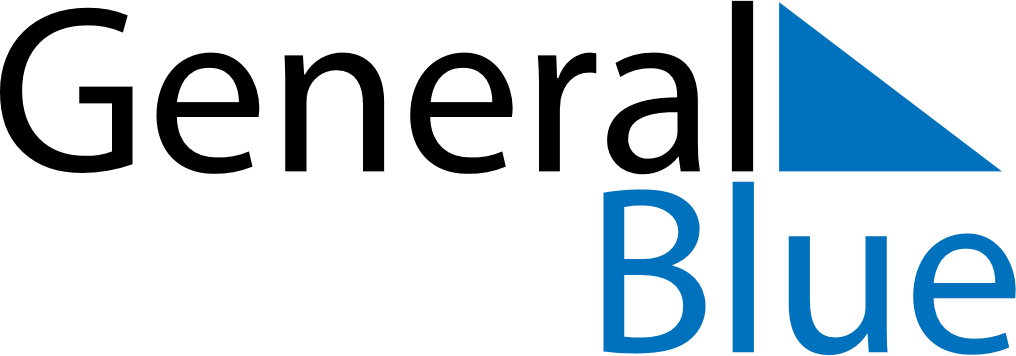 December 2024December 2024December 2024December 2024December 2024December 2024Malak, Northern Territory, AustraliaMalak, Northern Territory, AustraliaMalak, Northern Territory, AustraliaMalak, Northern Territory, AustraliaMalak, Northern Territory, AustraliaMalak, Northern Territory, AustraliaSunday Monday Tuesday Wednesday Thursday Friday Saturday 1 2 3 4 5 6 7 Sunrise: 6:11 AM Sunset: 6:59 PM Daylight: 12 hours and 47 minutes. Sunrise: 6:11 AM Sunset: 6:59 PM Daylight: 12 hours and 48 minutes. Sunrise: 6:11 AM Sunset: 7:00 PM Daylight: 12 hours and 48 minutes. Sunrise: 6:12 AM Sunset: 7:00 PM Daylight: 12 hours and 48 minutes. Sunrise: 6:12 AM Sunset: 7:01 PM Daylight: 12 hours and 48 minutes. Sunrise: 6:12 AM Sunset: 7:02 PM Daylight: 12 hours and 49 minutes. Sunrise: 6:13 AM Sunset: 7:02 PM Daylight: 12 hours and 49 minutes. 8 9 10 11 12 13 14 Sunrise: 6:13 AM Sunset: 7:03 PM Daylight: 12 hours and 49 minutes. Sunrise: 6:13 AM Sunset: 7:03 PM Daylight: 12 hours and 49 minutes. Sunrise: 6:14 AM Sunset: 7:04 PM Daylight: 12 hours and 50 minutes. Sunrise: 6:14 AM Sunset: 7:04 PM Daylight: 12 hours and 50 minutes. Sunrise: 6:14 AM Sunset: 7:05 PM Daylight: 12 hours and 50 minutes. Sunrise: 6:15 AM Sunset: 7:05 PM Daylight: 12 hours and 50 minutes. Sunrise: 6:15 AM Sunset: 7:06 PM Daylight: 12 hours and 50 minutes. 15 16 17 18 19 20 21 Sunrise: 6:16 AM Sunset: 7:06 PM Daylight: 12 hours and 50 minutes. Sunrise: 6:16 AM Sunset: 7:07 PM Daylight: 12 hours and 50 minutes. Sunrise: 6:16 AM Sunset: 7:08 PM Daylight: 12 hours and 51 minutes. Sunrise: 6:17 AM Sunset: 7:08 PM Daylight: 12 hours and 51 minutes. Sunrise: 6:17 AM Sunset: 7:09 PM Daylight: 12 hours and 51 minutes. Sunrise: 6:18 AM Sunset: 7:09 PM Daylight: 12 hours and 51 minutes. Sunrise: 6:18 AM Sunset: 7:10 PM Daylight: 12 hours and 51 minutes. 22 23 24 25 26 27 28 Sunrise: 6:19 AM Sunset: 7:10 PM Daylight: 12 hours and 51 minutes. Sunrise: 6:19 AM Sunset: 7:11 PM Daylight: 12 hours and 51 minutes. Sunrise: 6:20 AM Sunset: 7:11 PM Daylight: 12 hours and 51 minutes. Sunrise: 6:20 AM Sunset: 7:11 PM Daylight: 12 hours and 51 minutes. Sunrise: 6:21 AM Sunset: 7:12 PM Daylight: 12 hours and 51 minutes. Sunrise: 6:21 AM Sunset: 7:12 PM Daylight: 12 hours and 50 minutes. Sunrise: 6:22 AM Sunset: 7:13 PM Daylight: 12 hours and 50 minutes. 29 30 31 Sunrise: 6:23 AM Sunset: 7:13 PM Daylight: 12 hours and 50 minutes. Sunrise: 6:23 AM Sunset: 7:14 PM Daylight: 12 hours and 50 minutes. Sunrise: 6:24 AM Sunset: 7:14 PM Daylight: 12 hours and 50 minutes. 